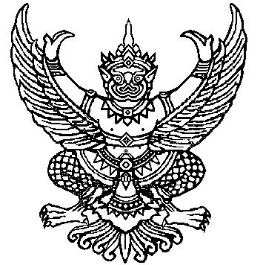 ประกาศองค์การบริหารส่วนตำบลท่าม่วงเรื่อง  หลักเกณฑ์และวิธีการประเมินผลการปฏิบัติงานของพนักงานส่วนตำบล ประจำปีงบประมาณ พ.ศ. ๒๕๖๕..............................................................		โดยที่ ก.อบต. ได้กำหนดมาตรฐานทั่วไปเกี่ยวกับหลักเกณฑ์และวิธีการประเมินผลการปฏิบัติงานของพนักงานส่วนตำบล พ.ศ. 2558 กำหนดให้องค์การบริหารส่วนตำบลท่าม่วง ประกาศหลักเกณฑ์และวิธีการประเมินผลการปฏิบัติงานให้พนักงานส่วนตำบลในสังกัดทราบโดยทั่วกัน ก่อนเริ่มรอบการประเมินหรือในช่วงเริ่มรอบการประเมิน		ดังนั้นองค์การบริหารส่วนตำบลท่าม่วง จึงประกาศหลักเกณฑ์และวิธีการประเมินผลการปฏิบัติราชการของพนักงานส่วนตำบล สำหรับรอบการประเมินประจำปีงบประมาณ พ.ศ. 2565 (1 ตุลาคม 2564 – 30 กันยายน 2565) ดังนี้		1. การประเมินผลการปฏิบัติงานของพนักงานส่วนตำบลให้คำนึงถึงระบบการบริหารผลงาน (Performance Management) โดยมีองค์ประกอบการประเมินและสัดส่วนคะแนน แบ่งเป็น 2 ส่วน ได้แก่			1.1 ผลสัมฤทธิ์ของงาน (ไม่น้อยกว่าร้อยละ 70) โดยประเมินผลจากปริมาณผลงาน คุณภาพของงาน ความรวดเร็วหรือความตรงต่อเวลา และความประหยัดหรือความคุ้มค่า			1.2 พฤติกรรมการปฏิบัติราชการ (ร้อยละ 30) ประกอบด้วย การประเมินสมรรถนะหลัก สมรรถนะประจำผู้บริหาร และสมรรถนะประจำสายงาน2. หลักเกณฑ์และวิธีการประเมินผลสัมฤทธิ์ของงาน และพฤติกรรมการปฏิบัติราชการหรือสมรรถนะ ให้เป็นไปตามหลักการของมาตรฐานทั่วไปที่ ก.จ. ก.ท. และ ก.อบต. กำหนด ได้แก่		2.1 การประเมินผลสัมฤทธิ์ของงาน เป็นการจัดทำข้อตกลงระหว่างผู้ประเมินกับผู้รับการประเมิน เกี่ยวกับการมอบหมายโครงการ/งาน/กิจกรรมในการปฏิบัติราชการ โดยการกำหนดตัวชี้วัดผลการปฏิบัติงาน และค่าเป้าหมาย		2.2 พฤติกรรมการปฏิบัติราชการหรือสมรรถนะ เป็นการระบุจำนวนสมรรถนะที่ใช้ในการประเมินผลการปฏิบัติราชการ ประกอบด้วย สมรรถนะหลัก 5 ด้าน สมรรถนะประจำสายงาน 3 ด้าน และสมรรถนะประจำบริหาร 4 ด้าน3. ระดับผลการประเมิน ในการประเมินผลการปฏิบัติราชการขององค์การบริหารส่วนตำบลท่าม่วง ให้จัดกลุ่มคะแนนผลการประเมิน เป็น 5 ระดับ ได้แก่ ดีเด่น ดีมาก ดี พอใช้ และต้องปรับปรุง โดยมีเกณฑ์คะแนนแต่ละระดับให้เป็นไปตามที่ ก.อบต. กำหนด4. แบบประเมินผลการปฏิบัติงาน ให้นำแบบประเมินผลการปฏิบัติงานของพนักงานส่วนตำบล ตามที่ ก.อบต. กำหนดประกาศ  ณ  วันที่  30  กันยายน พ.ศ. ๒๕64		ประกาศ  ณ  วันที่  30  กันยายน พ.ศ. 2564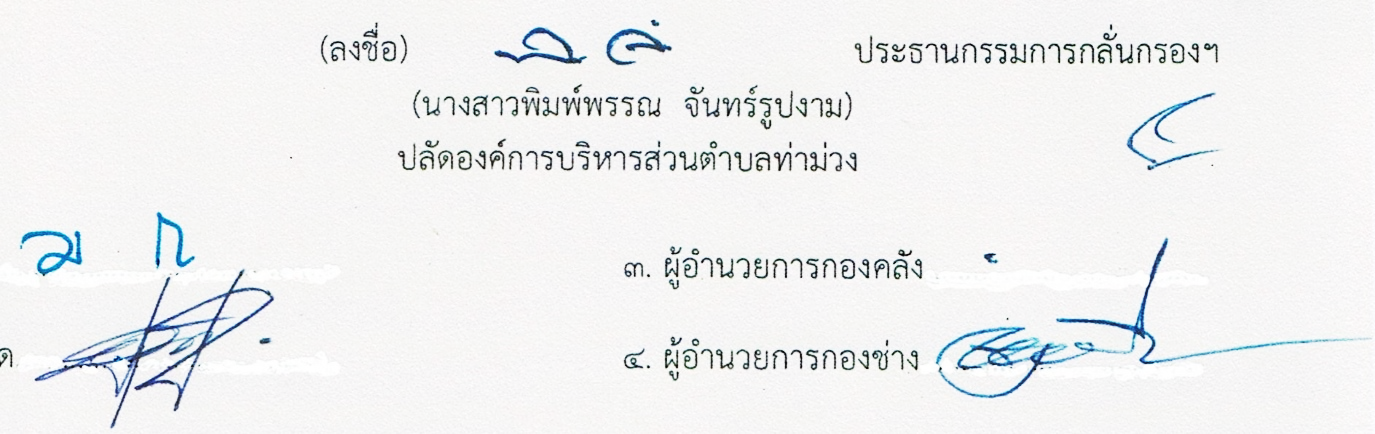    	(นายวรเดช   กาญจนอโนทัย)				                นายกองค์การบริหารส่วนตำบลท่าม่วง